Breve línea de tiempo de la Iglesia primitiva:60-¿135?		Papías64			El gran incendio de Roma64-8			Castigo de Nerón a los cristianos70			Destrucción del templo de Jerusalén70-135			Carta de Bernabé95?			1 Clemente96?			2 Clemente100?			La Didaché100-165		Justino Mártir110			Martirio de Ignacio110-40?		El Pastor de Hermas130-200		Ireneo de Lyon150-90			Carta a Diogneto155?			Martirio de Policarpo160-225		Tertuliano303-312		La «Gran Persecución»312			Conversión del emperador Constantino325			Concilio de NiceaLectura adicional: Michael Reeves, Breeze Through the CenturiesHenry Chadwick, The Early ChurchAndreas Kostenberger and Michael Kruger, The Heresy of Orthodoxy: How Contemporary Culture's Fascination with Diversity Has Reshaped Our Understanding of Early ChristianityE-mail del profesor:Primera edición en español: 2019Copyright © 2019 por 9Marks para esta versión españolaSeminario Básico—Historia de la Iglesia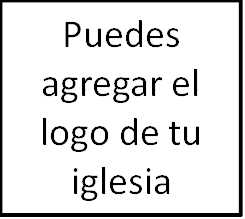 Clase 2: Primeras reuniones de los santos	    y defensa de la feDesarrollo de la Escritura, de la adoración y del liderazgo en la Iglesia primitiva.«Mantengamos firme, sin fluctuar, la profesión de nuestra esperanza… no dejando de congregarnos, como algunos tienen por costumbre, sino exhortándonos; y tanto más, cuanto veis que aquel día se acerca» – Hebreos 10:23, 25.«Tenían el hábito de reunirse en un cierto día fijo, antes del amanecer, dedicándose a cantar en alternados versos un himno a Cristo como a un Dios, comprometiéndose entre sí, por medio de un solemne voto, no sólo a no cometer acciones malvadas, sino a ni siquiera cometer fraude, hurto o adulterio; a no prometer en falso, ni a negar un encargo cuando se les pidiera su devolución» – Plinio el Joven, Carta a Trajano1. Práctica de las primeras reuniones cristianasEl bautismoLa Cena del SeñorLa predicación2. El canon de las EscriturasMarción.Los montanistas.El establecimiento del canon.3. Estructura del liderazgo en la Iglesia primitiva4. Los padres de la IglesiaLos padres apostólicos – discípulos de los apóstoles:Clemente de RomaIgnacio de AntioquiaPolicarpo de Esmirna (Carta a los filipenses, Martirio de Policarpo)Los padres apologéticos:Justino Mártir (Diálogo con Trifón, Apologías I y II).Atenágoras de Atenas.Ireneo de Lyon (Contra las herejías).Tertuliano (Apología, De la Paciencia, De la Oración, A los Mártires, De los Espectáculos, De la Idolatría, De la Carne de Cristo)Clemente de AlejandríaOrígenesCipriano de Cartago